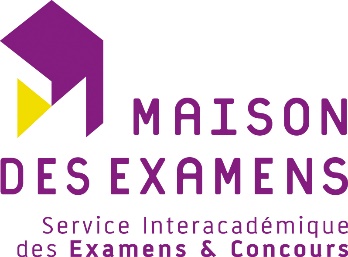 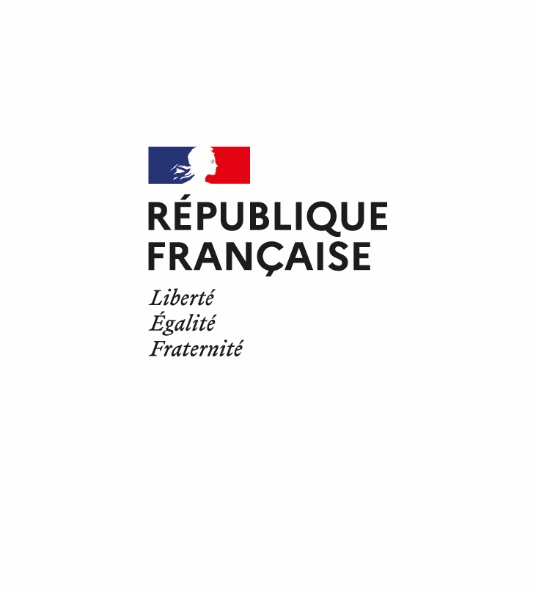 BTS métiers de l’esthétique-cosmétique-parfumerie - Session 2021ANNEXE IXÉpreuve E6 – Soutenance de projetContrôle de conformitéNom/ Prénom :………………………………………………		N° inscription :……………………………………Centre d’épreuve orale : Lycée ………………………….			Adresse :Suite à l’examen de conformité des stages, la commission a constaté :Vous voudrez bien régulariser votre situation auprès de votre centre d’examen avant le …………………. en retournant le présent courrier ainsi que les pièces justificatives, à l’adresse indiquée ci-dessus.En l’absence de ces documents, conformément à la règlementation de l’examen, votre dossier sera jugé non conforme. De ce fait, vous ne pourrez pas être interrogé pour cette épreuve et le diplôme ne pourra pas vous être délivré.MOTIF DE NON CONFORMITEPIECES JUSTIFICATIVESL’absence de dépôt du dossierUn dépôt de dossier hors délaiJustificatif de dépôt de dossier à la date indiquée sur la circulaire inter-académiquel’absence d’un (ou des) document(s) attestant du (ou des )  stage(s) effectué(s)Certificat(s) de stage Contrat de travail/ Certificat de travailAutres : l’absence de cachet de l’entreprisePièces indiquéeset/oudécision de positionnement réglementairel’absence de …….. semaine(s) de stage (pour la session 2021 : au moins 4 semaines) Décision de positionnement réglementaireautre : ………………………………